         Tento soubor byl vytvořen aplikací Oracle Reports. Zobrazte tento dokument v režimu Rozvržení stránky.Zboží pro praktická cvičení studentů FAMU objednávám na základě cenové nabídky č. 742336 ze dne 27.9. 2017.Vystavil: Datum vystavení: Kč27.09.2017Tel.: 234 244 324, Fax: , E-mail: adela.kalna@famu.czKALNÁ Adéla DiS.Na faktury uvádějte číslo naší objednávky a zasílejte je na mailovou adresu podatelny  faktury@amu.cz Dodejte:LEXAR SDXC 256GB UHS-I 633X PROFESSIONALNIKON 180 mm F/2,8 D IF-ED AFNIKON 28 mm F/1,8 AF-S GNIKON 60 mm F/2,8 G MICRO af-S edNIKON D610 TĚLONIKON EN-EL 15aPENTAX Digitální Spotmetr2 1 1 1 1 1 4135 735.51Celkem: PoložkaMnožství KčMJ ksksksksksksks135 735.51..................................................................Předpokládaná cena celkem (bez DPH):                                           Celkem Razítko, podpis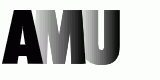 KALNÁ Adéla DiS.339 Oddělení zahraničních studentů FAMU2170339145Objednávka č.: Smlouva:Odběratel:Číslo účtuPeněžní ústavForma úhrady:11.10.2017PříkazemTermín dodání:Akademie múzických umění v Praze Malostranské náměstí 259/12 118 00 PRAHA 1 Česká republika IČ:DIČ:61384984CZ61384984Termín úhrady:Milan Škoda-FOTO Vodičkova 37 110 00 PRAHA 1 Česká republika Tel.: 234 244 324, Fax: , E-mail: adela.kalna@famu.czPID:Konečný příjemce:::Platnost objednávky do:31.12.2017Dodací podmínky:Cena/MJ CZ5501010163DIČ:Dodavatel:IČ:43164536AMU je veřejná vysoká škola zřízená Dekretem prezidenta republiky z 27.10.1945, zákon č.111/1998 Sb. ve znění pozdějších změn. IBAN: CZ5301000000195373180297 Místo dodání:Způsob dopravy:Položkový rozpis: